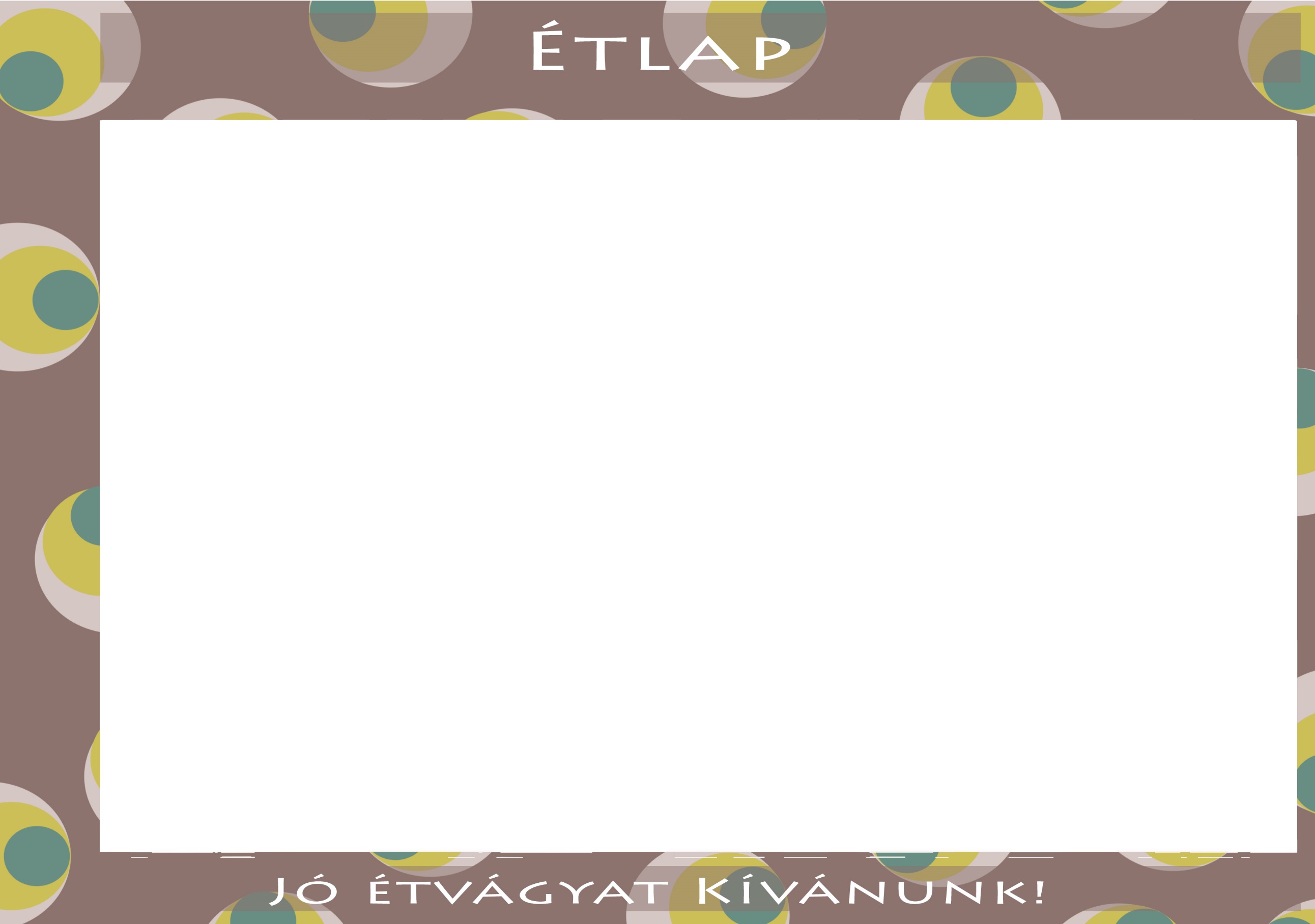 2021.AUGUSZTUS 30 - SZEPTEMBER 3 Diétás étkezést nem biztosítunk! Az étlapváltoztatás jogát fenntartjuk! Iskolás /7-10 év/HétfőKeddSzerdaCsütörtökPéntekTízóraiKakaóKifliVajkrémFelvágott GyümölcsteaKenyér (teljes kiőrlésű)Margarin Paradicsom Tej Kakaós foszlós kalácsTízóraiAllergének: glutén, tejAllergének: glutén, tejAllergének: glutén, tej, tojásokAllergének: glutén, tejAllergének: glutén, tejTízóraienergia 355 kcal	szénhidr.43,6 gfehérje 12,4 g	cukor 5,3 gzsír 17 g	só 1,1 gtelített zsír 0 genergia 191 kcal	szénhidr.38,8 gfehérje 5 g	cukor 9,4 gzsír 1,4 g	só 0,6 gtelített zsír 0,6 genergia 352 kcal	szénhidr.50,1 gfehérje 12 g	cukor 9,8 gzsír 11,8 g	só 1 gtelített zsír 0 genergia 193 kcal	szénhidr.39,8 gfehérje 5,2 g	cukor 9,1 gzsír 1,3 g	só 0,8 gtelített zsír 0,6 genergia 228 kcal	szénhidr.36,3 gfehérje 10,4 g	cukor 4,5 gzsír 6,9 g	só 0,4 gtelített zsír 0 gEbédBanán Szilvalekváros gombócRagu levesSavanyú Zellerkrém levespaprikás burgonya Lecsós csirkecombTarhonya LebbencslevesFasírozott Kenyér (teljes kiőrlésű)ErőlevesLencsefőzelékGyümölcslevesRakott karfiolEbédAllergének: glutén, mustár, tej, tojások, zellerAllergének: glutén, mustár, tej, tojások, zellerAllergének: glutén, mustár, tej, tojások, zellerAllergének: diófélék, földimogyoró, glutén, kén-dioxid, mustár, szezámmag, tej, tojások, zellerAllergének: glutén, tejEbédenergia 932 kcal	szénhidr.154,6 gfehérje 28,1 g	cukor 0,9 gzsír 7,7 g	só 5,2 gtelített zsír 0 genergia 827 kcal	szénhidr.93 gfehérje 32,8 g	cukor 1,5 gzsír 24,3 g	só 6 gtelített zsír 0 genergia 891 kcal	szénhidr.95,8 gfehérje 57,8 g	cukor 1,8 gzsír 13,9 g	só 5,7 gtelített zsír 0 genergia 911 kcal	szénhidr.99,7 gfehérje 47,8 g	cukor 3,4 gzsír 18,6 g	só 5,2 gtelített zsír 0 genergia 607 kcal	szénhidr.72 gfehérje 25,3 g	cukor 25 gzsír 15 g	só 2,5 gtelített zsír 0 gUzsonnaPaprika KörözöttRozskenyér Kefír iskolaTepertős pogácsaKörteMüzli szelet gyümölcsösUzsonnaAllergének: tejAllergének: glutén, tejAllergének: gluténAllergének: glutén, tejAllergének: földimogyoró, glutén, kén-dioxid, szezámmag, szójababUzsonnaenergia 176 kcal	szénhidr.30,8 gfehérje 6,7 g	cukor 13,5 gzsír 1,8 g	só 0,5 gtelített zsír 0 genergia 147 kcal	szénhidr.28,6 gfehérje 4,7 g	cukor 12,2 gzsír 1,2 g	só 0,8 gtelített zsír 0,6 genergia 86 kcal	szénhidr.8,9 gfehérje 4,4 g	cukor 0,7 gzsír 3,7 g	só 0,4 gtelített zsír 0 genergia 181 kcal	szénhidr.23,5 gfehérje 6,7 g	cukor 1,2 gzsír 10,1 g	só 1 gtelített zsír 0 genergia 78 kcal	szénhidr.18 gfehérje 0,6 g	cukor 0 gzsír 0 g	só 0 gtelített zsír 0 g